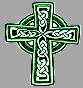 St Patrick of the IslandSt Patrick of the IslandParish BulletinParish Bulletinweek of february 24, 2018 – 2nd sunday of lentweek of february 24, 2018 – 2nd sunday of lentweek of february 24, 2018 – 2nd sunday of lentmassessaturday february 24, 2018 5 pm	 Herve Bertrand from Familysunday february 25, 20189 am	Mary Albertson from Trudi 	Lalonde11am  	Helen Bulger from the Hoffman 	familywednesday february 28, 20184:30pm Healing for Peter M from Karenfriday march 2, 2018 9 am	Priest’s Intentionssaturday march 3, 2018 5 pm	 Harold & Kay Tobin from 	Familysunday march 4, 20189 am	Intention of the Parishioners11am  	Priest’s Intentionthis week’s eucharistic ministers5pm:	Chris & Grace9am: 	Angie & Anne11am:	Frances & Marythe sanctuary lamp burns for:This week:  Peter MorahanNext week:  Peter Morahanaltar societyMar 7 – Anne, Mary & DianeMar 21 – Sophie & Dianamassessaturday february 24, 2018 5 pm	 Herve Bertrand from Familysunday february 25, 20189 am	Mary Albertson from Trudi 	Lalonde11am  	Helen Bulger from the Hoffman 	familywednesday february 28, 20184:30pm Healing for Peter M from Karenfriday march 2, 2018 9 am	Priest’s Intentionssaturday march 3, 2018 5 pm	 Harold & Kay Tobin from 	Familysunday march 4, 20189 am	Intention of the Parishioners11am  	Priest’s Intentionthis week’s eucharistic ministers5pm:	Chris & Grace9am: 	Angie & Anne11am:	Frances & Marythe sanctuary lamp burns for:This week:  Peter MorahanNext week:  Peter Morahanaltar societyMar 7 – Anne, Mary & DianeMar 21 – Sophie & DianaCOLLECTIONThe collection for February 18 was $1557. Thank you for your contributions.FAITH EDUCATIONThis Sunday is Class Mass.  Miss Kirsty’s Level 2 class are our special participants.Have a good Spring Break!CHAPELWe are looking for new adorers, spares and Captains.  If you can help us out, please call Audrey at 514-453-5409.PLEASE CONTINUE TO PRAY FOR:Peter Morahan, Ginny Bannasch, Isobel Agnew, Dave Currie, Phyllis Bird, Lionel Cozier, Dolores Sandy, Mary Martin, Marie Hulse, Andria MacDonald, Jean Clifford, Gabrielle McWilliams, Karen Descoeurs, Mary & Marian Lapchak, Caiti Dore, Helen Lariccia, Eva Bideau, Catherine Shea, Lucie Cardinal, Rod Desmarais, Frank McCluskie, John Battaglia, Ben, Linda Panaro, Boleslaw Zugda, Betty, Gerry & Mary Guy, Ann Desmarais, Thomas Gillette, Elaine Kerr, Woody Leclerc,  Jean Gauthier, Brian LangSTATIONS OF THE CROSSThere will be Stations of the Cross on Friday evenings at 7:30pm.  Please join us.ALPHALast chance to sign up for Alpha as our sessions begin on Tuesday at 6:30pm.  We begin with supper (we provide the supper), watch a video, and have a discussion afterwards.  Come and make some new friendsPlease sign up so that we know how much food to make for Tuesday!!8 WAYS TO PRAY DURING LENT What do we do when we’re facing an upcoming big event, celebration, or special occasion in our lives? We prepare for it. Holy Week and Easter are “big events” in the liturgical year of the Church and in the spiritual life of a Christian. So, as Christians, we prepare spiritually for these through the forty days of Lent. This means that, during Lent, we rededicate ourselves to prayer. There are as many ways to pray as there are prayers in this world, but a few prayer methods can help us in particular to spiritually prepare ourselves during Lent:1. Make your abstinence a prayer-in-action. As Catholics we are called to give up something for Lent. Chocolate, coffee, that extra helping of dinner, one less hour of video games or watching DVDs—whatever it is, you can make what you’re giving up for Lent a prayer as well: a prayer-in-action. Whenever you encounter the thing you are abstaining from or the time of day that you would normally enjoy it, take a moment to say a prayer in recognition of your wholeness in God even without the thing you have given up. Thank God for the freedom to be wholly yourself without this and, at the same time, acknowledge the gift of its existence in the world. 2. Renew yourself through personal reflective prayer. Lent is a time of spiritual renewal. One easy step you can take is to use the many free online resources to jump-start or reinvigorate your prayer life. A few such resources are Loyola Press’s popular 3-Minute Retreats and Seven Last Words of Christ guided meditation, or try the prayer reflections offered by the Irish Jesuit site Sacred Space. If you’re seeking more traditional support for your personal reflective prayer, consider a book specially designed to nourish you during Lent, such as Praying Lent.To be continued.RESOURCES FOR LENT If you are looking for some resources for Lent for yourself or your children,There are some pamphlets in the white shelving in the vestibule.  Please help yourself!Whenever you encounter the thing you are abstaining from or the time of day that you would normally enjoy it, take a moment to say a prayer in recognition of your wholeness in God even without the thing you have given up. Thank God for the freedom to be wholly yourself without this and, at the same time, acknowledge the gift of its existence in the world. 2. Renew yourself through personal reflective prayer. Lent is a time of spiritual renewal. One easy step you can take is to use the many free online resources to jump-start or reinvigorate your prayer life. A few such resources are Loyola Press’s popular 3-Minute Retreats and Seven Last Words of Christ guided meditation, or try the prayer reflections offered by the Irish Jesuit site Sacred Space. If you’re seeking more traditional support for your personal reflective prayer, consider a book specially designed to nourish you during Lent, such as Praying Lent.To be continued.RESOURCES FOR LENT If you are looking for some resources for Lent for yourself or your children,There are some pamphlets in the white shelving in the vestibule.  Please help yourself!